Drejtoria për Bujqësi, Pylltari dhe Zhvillim RuralDatë : 03.07.2020MalishevëProjekti komunal për përkrahjen e fermerëve me Mekanizëm bujqësorë - MotokultivatorNë kuadër të Zhvillimit të bujqësisë,  Komuna e Malishevës-Drejtoria për Bujqësi, Pylltari dhe Zhvillim Rural publikon:SHPALLJEFtohen të gjithë fermerët e interesuar për të aplikuar në projektin komunal të përkrahjes së fermerëve me Mekanizëm bujqësorë - Motokultivator.Drejtoria për Bujqësi dhe Zhvillim Rural në këtë projekt do të kontribuoj me:Financim me 70 % të kostos së mekanizmit bujqësor , ndërsa fermeri do të participoj me 30 % të shumës.Kriteret e konkurimit:1. Fermeri duhet të jetë banorë i Komunës së Malishevës.2. Të merret me kultivimin e kulturave Perimëtare, Lavërtare, Pemëtare ose Vreshtare.3. Të jetë i gatshëm të paguaj paraprakisht shumën prej 30 % të kostos së përgjithshme.4. Përparësi kanë fermerët të cilët nuk kanë përfituar asnjëherë nga projektet e Drejtorisë së Bujqësisë.Dokumentacioni i nevojshëm për aplikim:1. Kërkesa e shkruar nga vetë fermeri dhe numri kontaktues i telefonit.2. Kopjen e letërnjoftimit.3. Vërtetimi i tatimit në pronë.4. Fleta poseduese e tokës.Afati i aplikimit nga data 03.07.2020 deri me 17.07.2020Dorëzimi i dokumentacionit bëhet në zyrën e pritjes në komunë.Dokumentet e pa kompletuara dhe të dorëzuara  pas afatit  nuk do të shqyrtohen.Vërejtje: Fermeri duhet të aplikoj vetëm në njërën shpallje të publikuar.Drejtori:__________________________ Murat HOXHA Dr. Mr. Vet.. 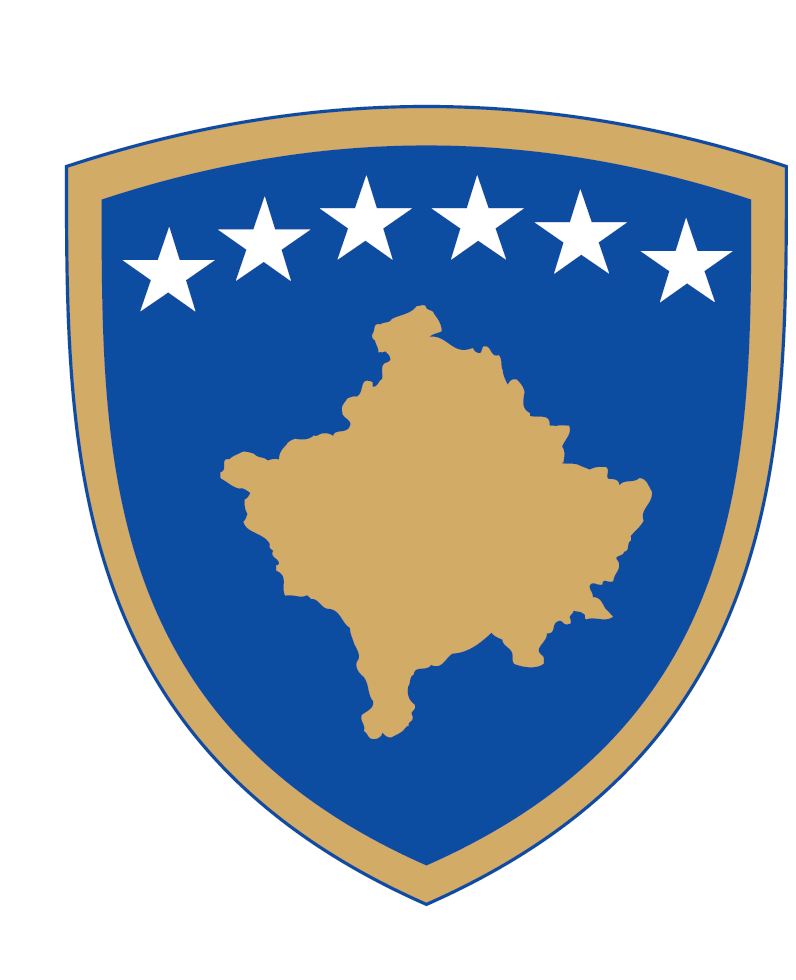 REPUBLIKA E KOSOVËSKOMUNA E MALISHEVËS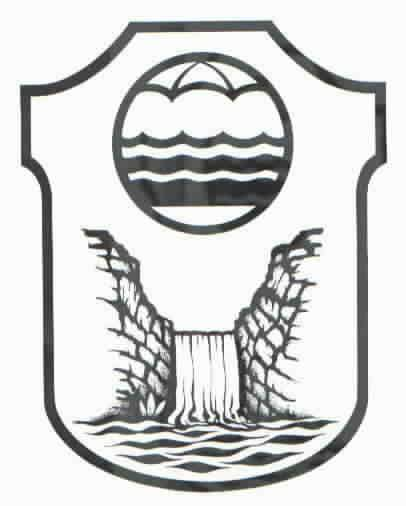 